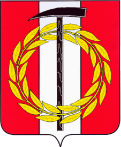 АДМИНИСТРАЦИЯ КОПЕЙСКОГО ГОРОДСКОГО ОКРУГАЧЕЛЯБИНСКОЙ ОБЛАСТИР А С П О Р Я Ж Е Н И Еот 04.02.2021 № 82-рОб определении границ части территории Копейского городского округа, на которой планируется реализовать инициативный проект по текущему ремонту лестничного марша в здании МУСО «Социально-реабилитационный центр для несовершеннолетних» Копейского городского округа В соответствии с Законом Челябинской области от 22.12.2020      № 288-ЗО «О некоторых вопросах правового регулирования отношений, связанных с инициативными проектами, выдвигаемыми для получения финансовой поддержки за счет межбюджетных трансфертов из областного бюджета», решением Собрания депутатов Копейского городского округа от 23.12.2020 № 88-МО «Об утверждении Положения о реализации Закона Челябинской области «О некоторых вопросах правового регулирования отношений, связанных с инициативными проектами, выдвигаемыми для получения финансовой поддержки за счет межбюджетных трансфертов из областного бюджета» на территории Копейского городского округа», на основании заявления от директора Муниципального учреждения социального обслуживания «Социально-реабилитационный центр для несовершеннолетних» Копейского городского округа Кудрявцевой А.Ю. от 29.01.2021:1. Определить границы территории Копейского городского округа, на которой планируется реализовать инициативный проект по текущему ремонту лестничного марша в здании МУСО «Социально-реабилитационный центр для несовершеннолетних» Копейского городского округа:Челябинская обл., г. Копейск, ул. Ленина, 23кадастровый номер здания 74-74-30/072/2010-153кадастровый номер земельного участка: 74:30:0104003:1092. Отделу перспективного развития администрации Копейского городского округа (Куровская Ю.Е.) направить копию настоящего распоряжения директору МУСО «Социально-реабилитационный центр для несовершеннолетних» Копейского городского округа Кудрявцевой А.Ю. в течение трех рабочих дней со дня подписания настоящего распоряжения. 3. Отделу пресс-службы администрации Копейского городского округа (Евдокимова В.И.) обеспечить размещение настоящего распоряжения на официальном сайте администрации Копейского городского округа в сети Интернет.4. Контроль исполнения настоящего распоряжения возложить на заместителя Главы городского округа по территориальному развитию Арасланова А.Н.Глава городского округа					          	     А.М. Фалейчик